TeacherName:  Lubna Tanweer		 Class:11, 10		Subject:Computer ScienceChapter3 2015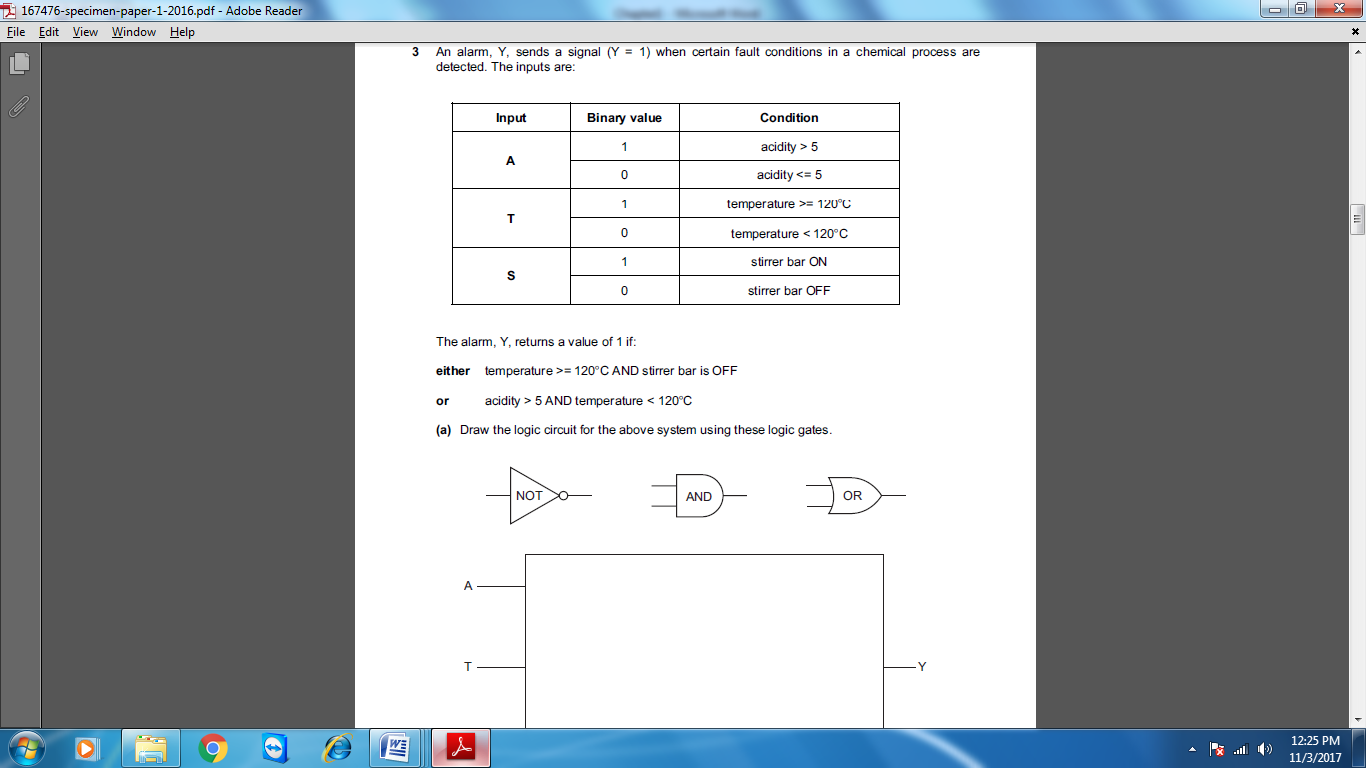 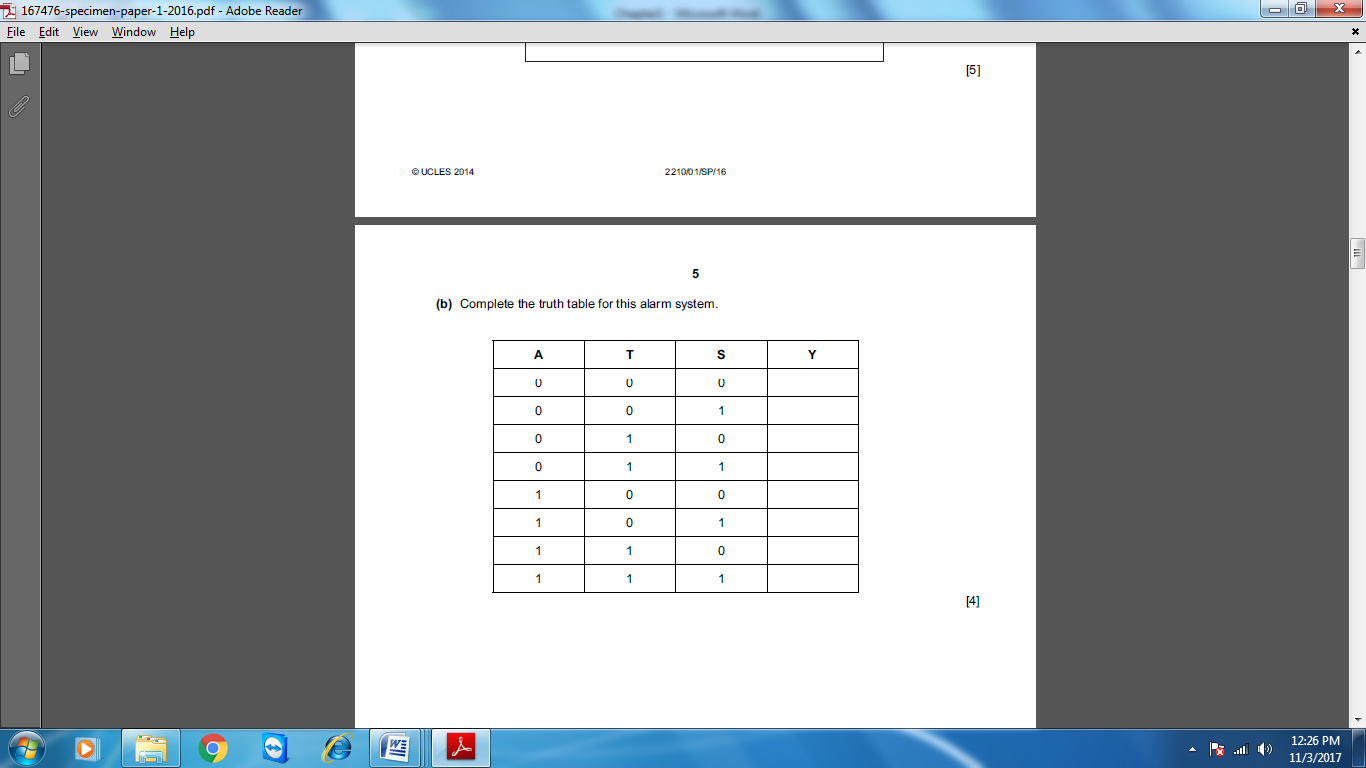 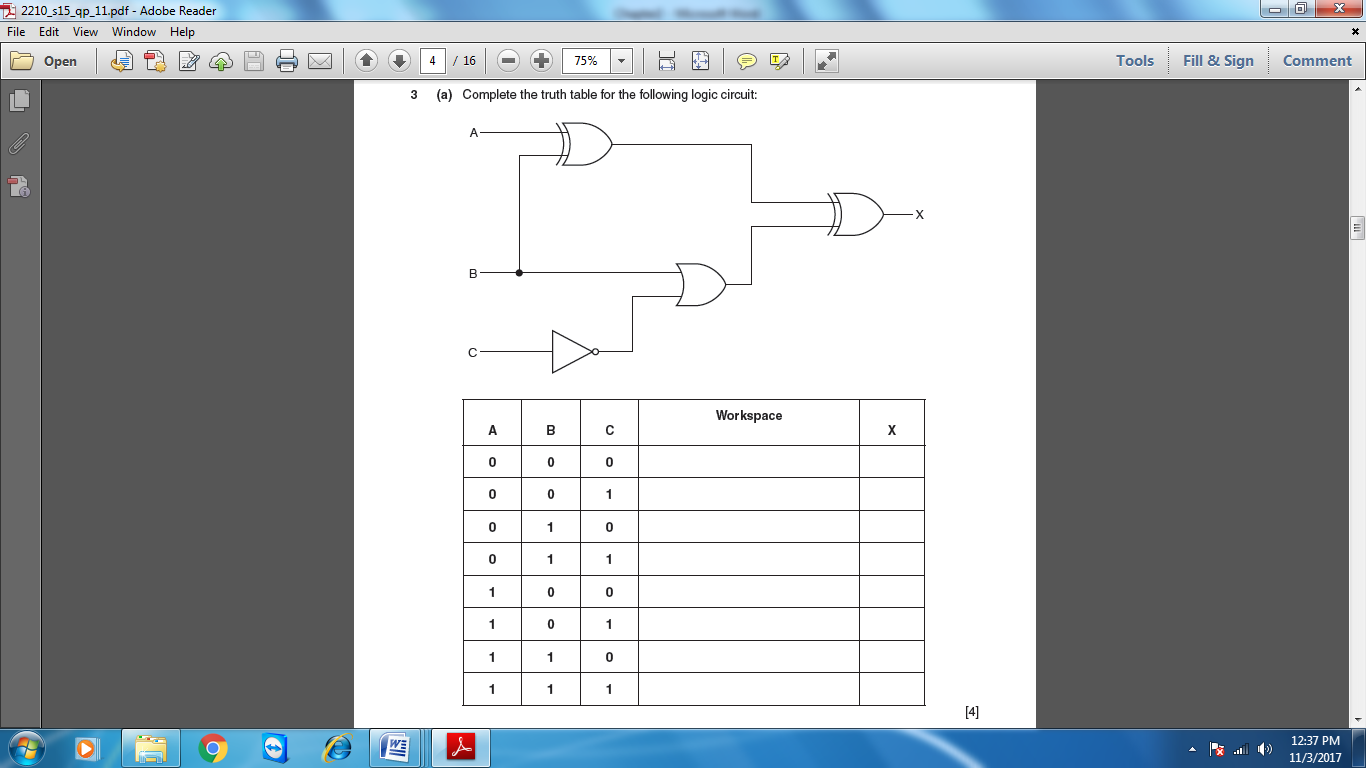 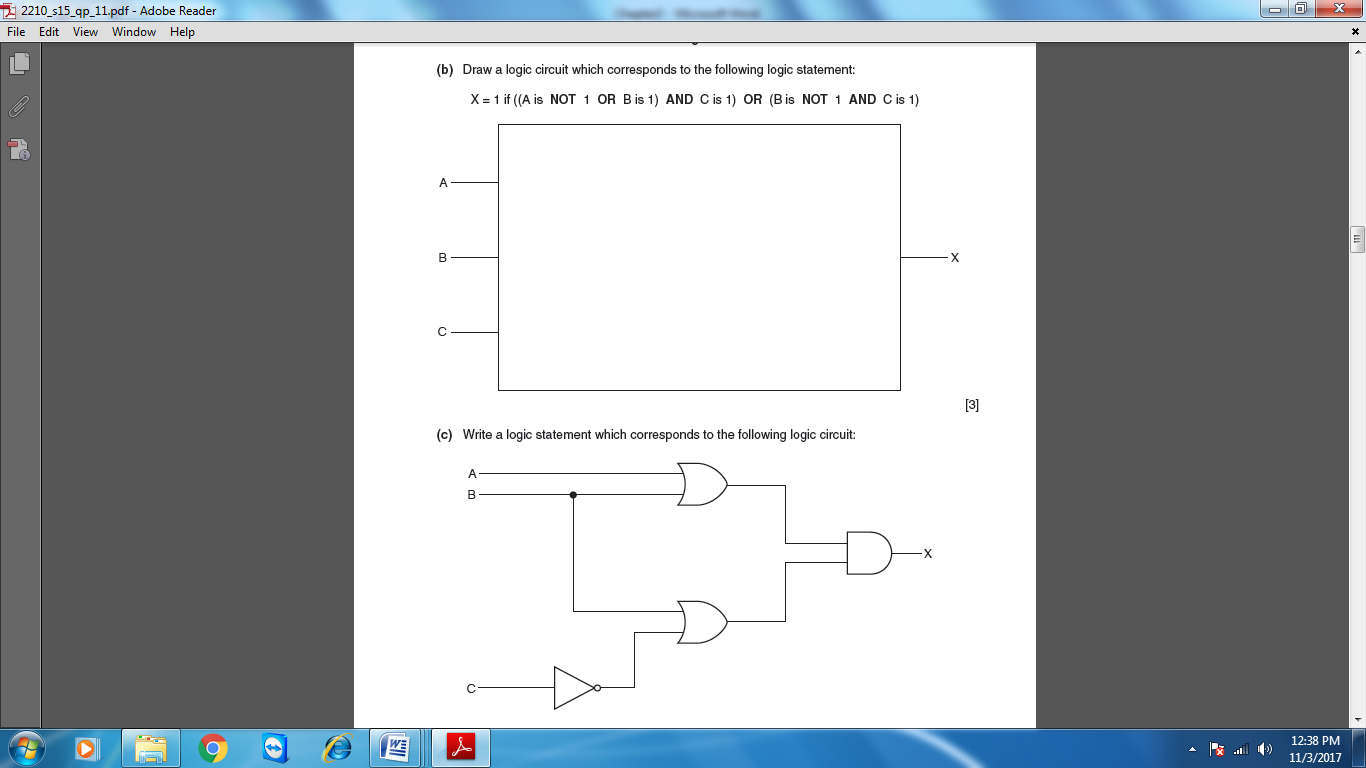 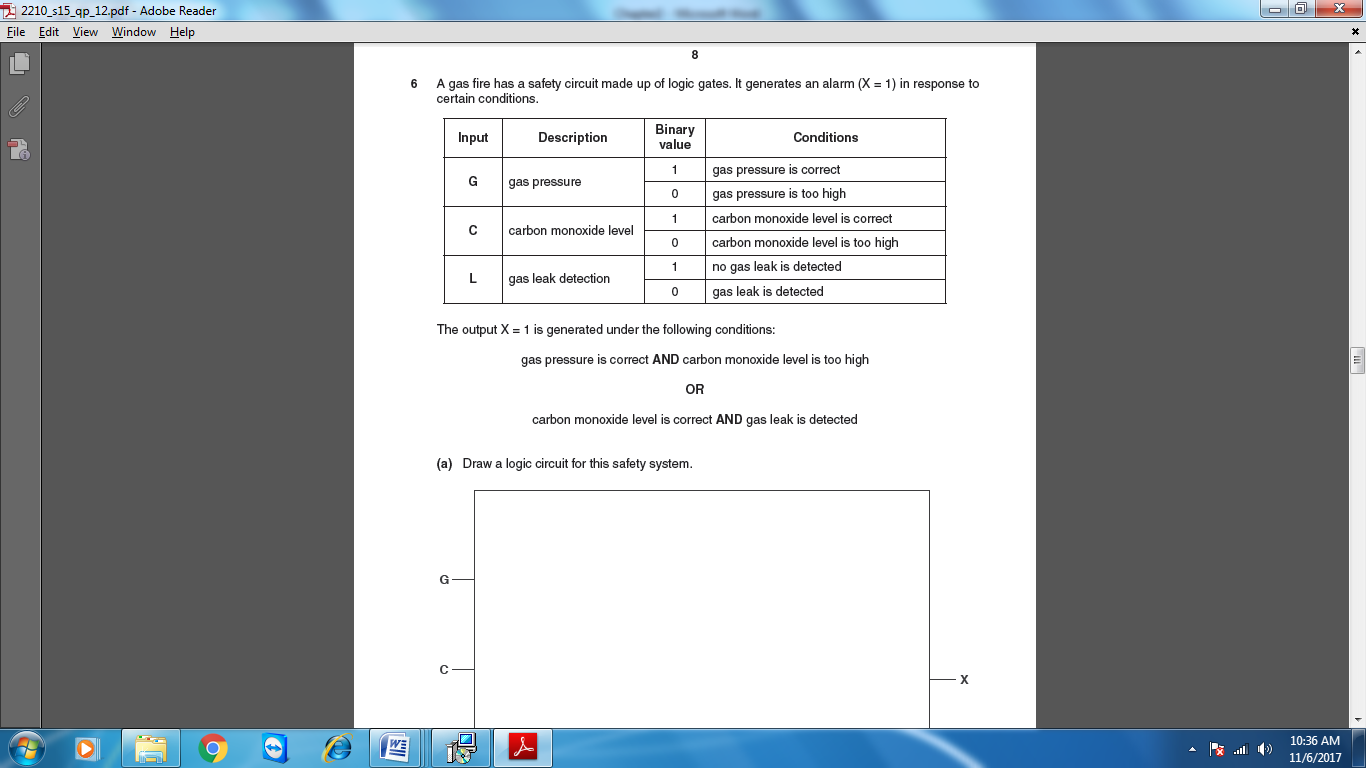 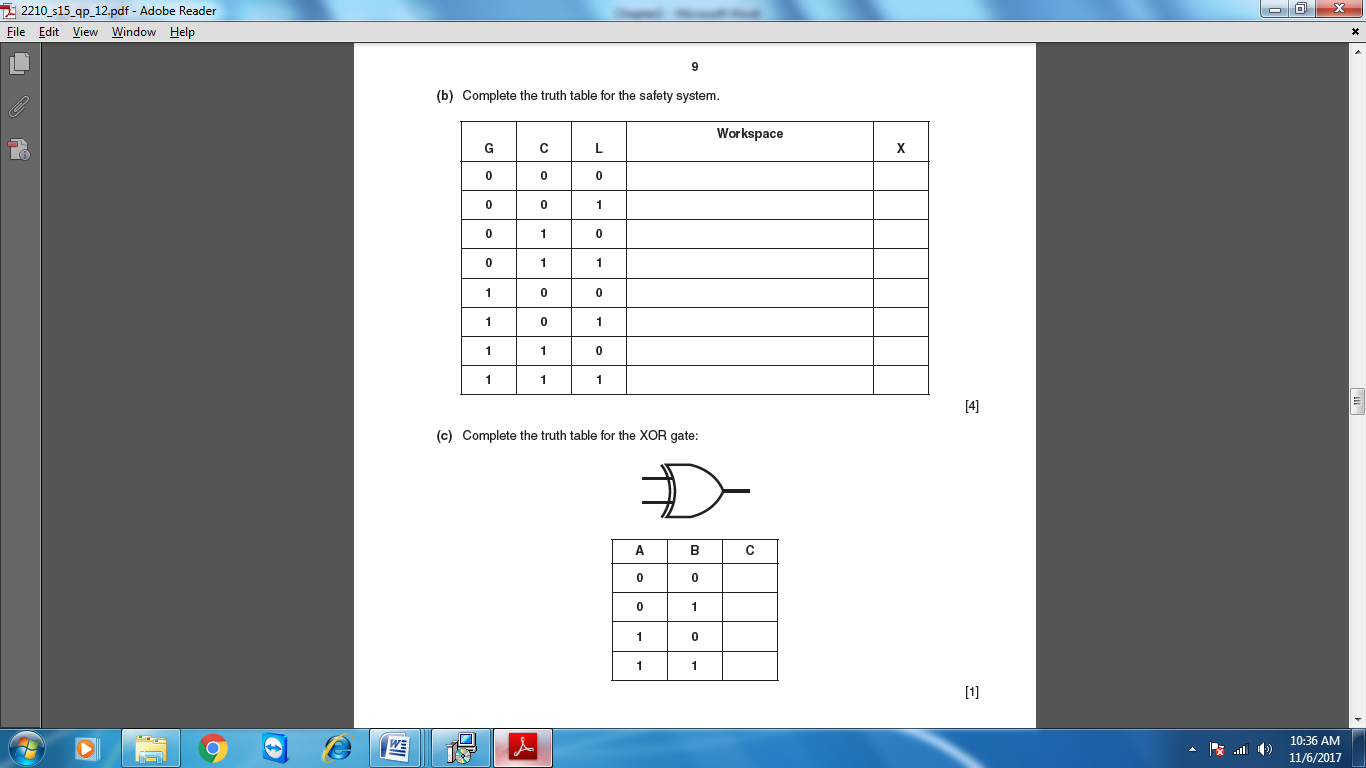 